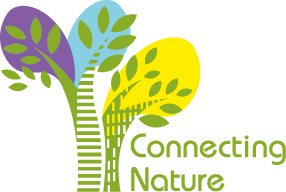 La UNIÓN EUROPEA FINANCIA UN PROYECTO POR VALOR DE 12 MILLONES DE EUROS PARA REINTRODUCIR LA NATURALEZA EN LAS CIUDADES EUROPEAS.Dublin – 8 de Junio 2017.37 organizaciones de 19 países se reunieron el pasado mes en Dublín con motivo del lanzamiento de esta nueva iniciativa europea, liderada por Trinity College de Dublín y denominada “Connecting Nature” (Conectando con la Naturaleza). Este proyecto que contará con una financiación de la Comisión Europea de 12 millones de euros tiene como principal objetivo posicionar a la Unión Europea como líder mundial en la adopción de la naturaleza en las ciudades, de la manera más eficiente posible.A nivel europeo, hay un interés creciente en invertir en el diseño e implementación de soluciones basadas en la naturaleza que desarrollen la metodología y que permitan introducir elementos naturales a nuestro ecosistema “urbano.”La adopción de soluciones de este tipo, mejorará nuestro entorno y contribuirá a la creación de empleos de calidad en las ciudades y elevará los niveles de salud y bienestar de los ciudadanos.Alcaldes, concejales y responsables políticos, universitarios y empresarios participaron en el encuentro de Dublín, donde intervinieron ponentes del Banco Europeo de Inversiones, organismos del Reino Unido y de la European Venture Philanthropy Association. Estas instituciones pusieron sobre la mesa las oportunidades que existen actualmente para financiar grandes proyectos en iniciativas basadas en la naturaleza.En la actualidad, más del 70% de la población europea vive en entornos urbanos, y está previsto que este porcentaje se incremente hacia mitad de siglo, hasta alcanzar el 80%.Esto significa, que sobre el año 2050 tendremos más de 36 millones de nuevos ciudadanos urbanos, que necesitarán alojamiento, empleo y sanidad.  Además, los territorios tendrán que enfrentarse a nuevos retos, como el desarrollo urbano insostenible, la degradación y pérdida de capital natural y ecosistemas naturales (aire limpio, agua, suelo…), el cambio climático y un incremento en el número de desastres naturales que pueden tener un impacto muy negativo en las ciudades.Gracias al proyecto Connecting Nature, trece ciudades desarrollarán soluciones basadas en la naturaleza en pequeñas, medianas y grandes ciudades, con el objetivo de mostrar los éxitos de estas iniciativas y su transferencia a otras ciudades.Como ejemplo, podemos señalar que el alcalde de la ciudad de Genk en Bélgica (con una población de unos 65,000 habitantes) está estudiando vías para transformar la ciudad, de una ciudad minera a un centro de generación de energía sostenible.Asimismo, en la ciudad de Poznan, Polonia, (con una población de unos 500,000 habitantes), se está potenciando que sus ciudadanos propongan soluciones basadas en la naturaleza, que posteriormente serán implementadas en la ciudad. El presupuesto participativo para estos temas fue de 3.3 millones de euros, en el año 2016. Por otra parte, en la ciudad Glasgow, Escocia, (con una población de unos 600,000 habitantes) trabaja en una estrategia, cuyo objetivo es que todos los ciudadanos cuenten con un espacio verde a menos de 400 metros de su casa. En la actualidad, el 60% vive por debajo de este standard.Connecting Nature es un proyecto financiado por la Iniciativa Horizonte 2020 de la Comisión Europea. Este programa trata de estimular la investigación y la Innovación a nivel europeo. La duración del proyecto es de cinco años, habiendo comenzado su ejecución el 1 de junio de este año.Si está interesado en ampliar esta información visite nuestra webWebsite: www.connectingnature.eu Para más información en español o inglés Email: ipvillamor@promalaga.es@CONNECTINGNBS https://twitter.com/CONNECTINGNBS 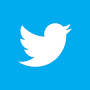 Facebook: https://www.facebook.com/ConnectingNBS/?fref=ts 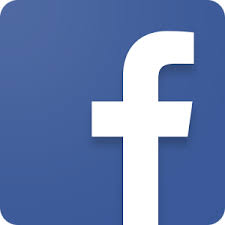 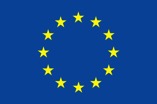 